             The Roebuck School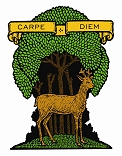                     Inkerman Street, Preston, Lancashire, PR2 2BN                                                  Telephone: 01772 729337                          Headteacher:  Mrs J Alexander-Steele BAHONs QTS NPQH            E-mail: head@roebuck.lancs.sch.uk        Website - www.roebuck.lancs.sch.ukCOLLECTING FROM SCHOOL / NURSERYChild’s Name ______________________________________________________________The following people have permission to collect my/our child at the end of the school / Nursery day:-______________________________________________________________________________________________________________________________________________________________________________________________________________Consent FormI give permission for school to photograph my child and understand that these images may be used in school publications or in the media as part of a school eventYes	NoI consent to emergency medical treatment being given to my child 		Yes		No I give permission for my child to take part in walks around the local area as part of the curriculumYes		NoI consent to my child’s details being shared with other agencies (e.g. School health, education office)YesNoSigned __________________________________________  Date: ___________Printed Name(s)______________________________________________________________This consent will be valid unless changed by you. With respect to media photographs, such as printed marketing material and the school website, this may extend past your child leaving our school.  If you would like to amend the consent form, you must come to the school office where a new form will be supplied to you to amend your consent accordingly with signature.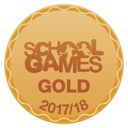 